Конспект совместной деятельности «Чудеса для детей из ненужных вещей»
(старший дошкольный возраст)Цель:Формирование экологической культуры и нравственного воспитания детей дошкольного возраста средствами ручного труда.Задачи:1.Учить детей самостоятельности, активно и творчески применять ранее усвоенные  умения и навыки.2.Развивать фантазию и воображение, желание участвовать в совместной деятельности наравне со всеми.3.Воспитывать привычку поддерживать чистоту и порядок, и эстетику окружающей среды детского сада, дома.4.Закреплять умение создавать фигуру животного из коробки и цветной бумаги, передавать выразительность образа.Оборудование Демонстрационный: коробка, письмо в конверте, геометрические фигуры;раздаточный: ножницы, геометрические фигуры - длинный прямоугольник 2 шт., квадрат-2, треугольник, клей- карандаш.Ход занятия1.Организационный момент: (Воспитатель вносит коробку в группу).-Ребята, посмотрите, что у меня в руках? (варианты детских ответов )-Для чего предназначена коробка?-А как вы думаете, что в ней лежало? (варианты детских ответов )(Воспитатель предлагает заглянуть  внутрь коробки, и находят письмо) Письмо:Здравствуйте, дети, я - Коробка. Когда-то я была нужна, во мне хранили бумагу, но потом она закончилась и меня выбросили. Мне было очень грустно, но я узнала, что есть детский сад , где выручают таких как я, и дают им  новую жизнь.  Я так давно мечтала стать собачкой. Помогите мне, пожалуйста, превратиться в неё, а я буду следить за порядком в вашей группе.Очень надеюсь что, вы откликнитесь на мою просьбу. С уважением Коробка.Воспитатель: Ну что, ребята, поможем коробке?Воспитатель: А как коробку можно превратить в собачку?  (варианты детских ответов )Воспитатель: А можно это сделать при помощи бумаги, ножниц и клея? (воспитатель предлагает пройти детям к столам).2.Работа за столамиВоспитатель: Ребята, скажите, что есть на голове у собачки? (уши, нос, глаза)(Воспитатель обращает внимание детей на геометрические фигуры, из цветной бумаги, лежащие на тарелочках.)Воспитатель: Посмотрите, из какой геометрической фигуры можно сделать уши? (Из длинных прямоугольников)Воспитатель: Что бы они больше были похожи на уши давайте закруглим углы на прямоугольнике с одного конца (показ воспитателя).Воспитатель: Подумайте и скажите, из каких геометрических фигур можно сделать глаза. А как мы это сделаем? ( ответы детей)Воспитатель: Какая фигура осталась на тарелке? (треугольник)Воспитатель: Какую часть головы собаки можно из нее сделать? (ответы детей)Воспитатель: Дети, прежде чем мы сейчас начнем делать собаку, давайте мы с вами разогреем наши ручки при помощи нашего помощника карандашика.Массаж рук карандашом. (Положить карандаш между ладонями, и перекатывая  его, слушать как он «шуршит». Сначала мы «послушаем» как он шуршит  у правого уха, затем у левого уха.)Воспитатель: А теперь, когда наши руки готовы, приступаем к работе.3.Совместная работа воспитателя и детей.(Дети выполняют работы за столами ,воспитатель помогает в процессе изготовления.)Воспитатель: Посмотрите ребята, какая собака получилась у меня, а какие чудные собачки получились у вас. Вы можете взять их домой, вместе с родителями дополнить интересными деталями и они с радостью будут помогать вам, следить за порядком в вашем доме.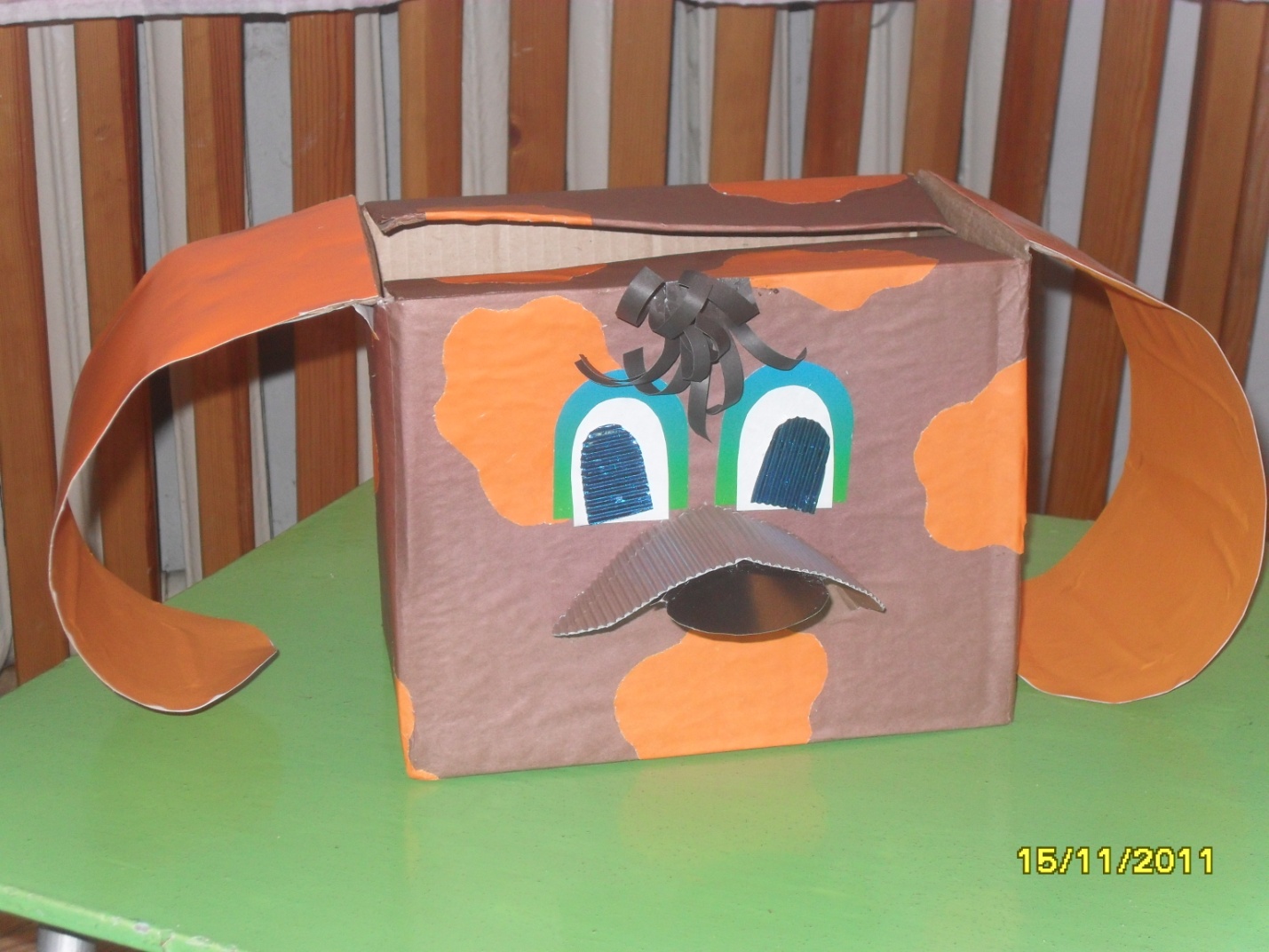 Вот такая собачка получилась у нас, а какая получилась у вас?